110年公務人員傑出貢獻獎 網路活動最佳公僕，守護家園 分享心得抽好禮-中獎通知書敬啟者 您好：    恭喜您參加【110年公務人員傑出貢獻獎 網路活動】，並獲得：＿＿＿＿＿＿＿＿＿＿＿＿＿＿＿＿＿＿。敬請協助回傳中獎通知書，進行領獎程序。回傳中獎通知書請自行列印本中獎通知書，填寫中獎者資料並附上身分證正反面影本(無身分證者，請以戶口名簿影本替代)，以掛號、傳真或電子郵件方式於12月14日前回傳：掛號：回傳日含12月19日（星期日），以郵戳為憑，回函太乙廣告行銷股份有限公司：231新北市新店區北新路3段205-2號8樓並註明【110年公務人員傑出貢獻獎】活動小組收傳真：回傳日含12月19日（星期日），傳真至（02）8913-2233電子郵件：回傳日含12月19日（星期日），請掃描或拍照中獎通知書回傳feliciakao@topwin.com.tw未回傳者視同放棄中獎資格。承辦廠商在確認您的中獎程序完成無誤之後，將於程序完成後將獎品寄送給您。太乙廣告行銷股份有限公司 敬上活動詳情請洽：官方網站：http://www.topwin.com.tw/mocs2021/ 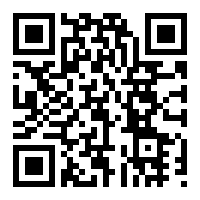 或至粉絲專頁私訊：https://reurl.cc/vgmoyj　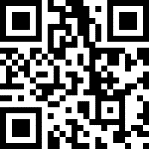 請您於填寫下列資料前，先詳閱本告知事項並簽名同意：本公司基於中獎通知、中獎身分確認、獎品寄送與競技競賽機會中獎獎金所得稅扣繳事宜之特定目的蒐集您的個人資料，所需個人資料蒐集類別包括中獎人姓名、身分證統一編號、連絡電話號碼、連絡地址、身分證正、反面影本(以下簡稱領獎資料)。本公司對於您的領獎資料僅於因本次特定目的所生之各業務事項運作期間及範圍內，於中華民國境內以書面、電子、電話、網際網路或其他合理方式利用。因本服務可能須以郵寄方式運送(含配送或取回等)，您同意並授權本公司得為完成該次貨品(含贈品等)配送或取回之需求及目的，將您所提供且為配送所必要之個人資料(例如收件人姓名、地址、聯絡電話等)，提供予郵寄業者。您可依個人資料保護法就您的個人資料利用本公司客服信箱(feliciakao@topwin.com.tw)或客戶服務中心電話(02-89131111分機211)行使查詢或閱覽、製給複製本、補充或更正、停止蒐集處理或利用、刪除之權利。您可自由選擇提供個人資料的詳細程度，但如您提供不足或不正確的個人資料時，本公司可能無法提供您完整的服務。本人已詳閱並同意上述告知事項：＿＿＿＿＿＿＿＿＿＿＿ (簽名)茲收到【110年公務人員傑出貢獻獎 網路活動】得獎贈品如下：項目內容：__________________*中獎者姓名：＿＿＿＿＿＿*中獎者簽章：＿＿＿＿＿＿＿＿＿＿(限得獎者本人領獎) *身分證/統一編號：         *戶籍地址：    　       縣　　 　鄉鎮　　　村　　　　　路/街　　　　號         市　　　　 市區　　　 里　　 鄰　 　段 　　 巷　　 弄　　　樓*通訊地址(獎品郵寄地點)：　　　　　　　　　　　　　　　　　　　　　　　*聯絡電話(連絡電話及手機)：　　　　　　　　　　　　　                    *中華民國：110年　　 月　 　日(請維持身分證影本之清晰度，謝謝!!!)請於110年12月19日前將1.本中獎通知書正本、2.中獎人身分證正反面影本(無身分證者，請以戶口名簿影本替代)、以掛號/傳真/電子郵件等方式回傳掛號：新北市新店區北新路三段205-2號8樓並註明【110年公務人員傑出貢獻獎】活動小組 收。傳真：02-8913-2233電子郵件：feliciakao@topwin.com.tw謝謝！！請參閱中獎注意事項【中獎注意事項】：本活動每次中獎，每人僅有一次中獎資格，限單一身分證明(依中華民國身分證及戶籍謄本證明)。中獎名單公告後，將公告中獎名單於活動官網，並以電子郵件、電話和中獎者聯繫確認，逾期未依中獎說明及活動辦法回覆或寄回回函者，則視為中獎者放棄中獎權益，並由備取者遞補。 依財政部國稅局制定之「各類所得扣繳率標準」第2條第1項第7款之規定：競技、競賽、機會中獎獎金或給與按給付全額扣取百分之十。凡中獎者，均需提供身分證影本與填妥中獎收據作為領獎憑證。中獎者若未依規定於領獎期間內完成領獎登錄程序，其中包括提供身分證影本供活動單位審核，或因個人資料錯誤導致無法聯絡者，視同放棄中獎權益。 活動獎項將以掛號方式送出。倘係因中獎者填寫資料有誤，以致獎項遲遞、錯遞或遺失，承辦單位恕不負責。 